Гармоничное развитие ребёнка – 
о чем должен знать 
каждый родитель.
           Рождение ребёнка – это огромное счастье для нас, родителей. Каждый родитель уверен, что его ребёнок – особенный. Что он, родитель, сумеет развить способности ребёнка, правильно воспитать его, что он будет гордиться своим чадом. И каждый из нас уверен – наш ребёнок обязательно оправдает все наши надежды, осуществит мечты.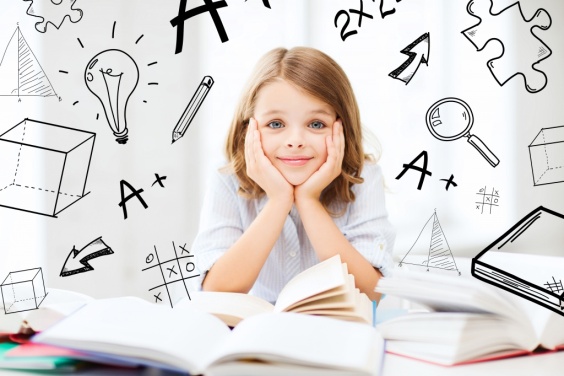 Но на практике оказывается, что всё гораздо сложнее. Даже если папа и мама ставят воспитание и развитие малыша на первое место, рано или поздно они сталкиваются с трудностями и разочарованиями. Неусидчивость, невнимательность, отсутствие интереса к знаниям, трудолюбия, отсутствие желаемых родителями способностей – чем выше родительские ожидания, тем больше их ждет разочарований.И, тем не менее, нет неталантливых детей. Психологическая безграмотность мешают родителям понять ребёнка и помочь ему развиваться гармонично. Часто бывает даже наоборот – родители здорово мешают развитию ребёнка, навязывая ему то, что ему не нужно, подавляя в нем то, что ему задано от рождения.Некоторые родители думают, что ребёнок – это чистый лист бумаги, на котором можно написать все, что угодно. На самом деле это – огромное заблуждение.Ребёнок уже рождается с заданными психическими свойствами и желаниями, талантами и наклонностями. В Системно-векторной психологии Юрия Бурлана эти свойства называются векторами.Невозможно изменить психическое, заданное ребёнку при рождении, как невозможно научить рыбку летать, а птичку – плавать.Задача родителей, прежде всего, понять – кто же их ребёнок, какими векторами наградила его природа. Только так можно определить, какое именно развивающее обучение нужно малышу, что пойдет ему на пользу, чем его можно и нужно заинтересовать. Умственное воспитание детей и развитие творческих способностей не могут быть одинаковыми для всех.Распространённая родительская ошибка – это то, что мы видим наших детей через себя. Наши собственные психические свойства, особенности и стремления кажутся нам правильными, и мы пытаемся воспитать их в своих детях. К примеру, усидчивый родитель требует от активного ребёнка усидчивости. Или наоборот – быстрый и ловкий родитель постоянно торопит своего медлительного и неуклюжего ребёнка, надеясь этим как-то его изменить, сделав похожим на себя.Между тем, даже при внешней схожести чаще всего внутренне ребёнок отличается от своего папы и мамы, как всё та же рыбка от птички. Сколько ни учи рыбу летать, а птицу – плавать, ничего не получится. Вернее, мы получим травмированную рыбку и такую же травмированную птичку. Сколько не будет пытаться родитель сделать из ребёнка подобие себя, — ничего хорошего не получится. Он лишь помешает малышу развиться и быть собой, полноценно состоявшись в жизни.Пока ребёнок растёт, он развивается психически и интеллектуально. Это значит, что развивать ребёнка необходимо. Главное – это точно понять личность ребёнка, определить его вектора и их состояние. Нужно знать — что, собственно, нужно развивать. Развитие способностей у детей дошкольного возраста должно отвечать психическим потребностям того или иного малыша.Если ребёнок с удовольствием рисует, скорее всего, у него есть зрительный вектор. Такой ребенок любит яркие краски, воспринимает мир прежде всего глазами. Родители должны с пониманием относиться к тому, что такой малыш может рисовать фломастерами по стенам своей комнаты, пытаясь внести в свой маленький мир больше любимых красок. Занятия рисованием помогут развить свойства зрительного вектора и, впоследствии ребенок может стать хорошим художником, скульптором, архитектором.Ребёнок со зрительным вектором очень привязчив. Для него важны эмоциональные связи с близкими, особенно с мамой. Часто такие детки бояться темноты или чего-то ещё. Такому малышу нужно обязательно уделять время. Страхи мешают развиваться ребёнку психически, поэтому с эмоциями ребёнка со зрительным вектором нужно хорошенько поработать. Детский психолог в данном случае не нужен – родители сами могут воспитывать эмоции ребёнка и  тем самым выводить его из страхов.Если маленькому зрительнику пойдёт на пользу чтение хороших сказок и художественной литературы, то ребёнку со звуковым вектором больше придутся по душе энциклопедии. У такого малыша есть много вопросов по поводу того, как устроен мир, и он с удовольствием задаёт их родителям. Также звуковики талантливы к математике и музыке.Для умственного воспитания ребёнка с обонятельным вектором полезно будет подарить ему микроскоп. А малышу с оральным вектором нужно дать возможность говорить и быть услышанным – выслушивать его, обращать внимание на то, что он говорит.Часто родители пытаются сделать из своего ребёнка «всесторонне развитую личность», пытаясь занять всё его время плотным графиком занятий в разных кружках и секциях. Интересы ребёнка при этом не всегда учитываются. И в этом кроется большая опасность.Каким бы умом не обладал ребёнок, для гармоничного развития ему необходима также социальная адаптация с самого раннего детства (с 3 лет).Умственное воспитание способствует развитию верхних векторов (зрительного, звукового, обонятельного и орального), в то время, когда нижние вектора (кожный, уретральный, анальный и мышечный) развиваются по-другому.Для развития ребёнка очень хорошо, когда его отдают в детский сад.Дети должны проводить время со сверстниками - гулять во дворе, бегать, прыгать, играть с другими детьми, проигрывая свою видовую роль. Таким образом, он научается взаимодействовать с людьми, интуитивно находит своё место в обществе, понимает свою роль. Так происходит социальная адаптация ребёнка. Лучший способ понять своего ребенка- это научиться определять и замечать его способности, считаться с его потребностями. Родитель, который понимает, какими векторами обладает его ребёнок – не может ошибиться в воспитании. Вектора – это всё психическое составляющее малыша.И поведение ребёнка, и его телосложение, и метаболизм, и многое другое говорит об этом психическом. И этот язык легко изучить.Нежелательное поведение ребёнка – это явный сигнал о том, что родители в чём-то ошибаются, взаимодействуют с ребёнком неправильно и могут ему навредить.Дети вспоминают своё детство, как счастливое, вовсе не в том случае, когда у них было много игрушек и еды – нет. Счастливое детство – это период жизни, в котором было спокойно и безопасно. Да, мы можем подарить счастливое детство своему ребёнку, если сумеем создать для него чувство защищенности и безопасности. Детство не может быть счастливым, если в нем есть страдания – если ребёнка бьют и подавляют. Мы, родители, считаем, что делаем все это «для его же блага». На самом деле, не существует такого блага. Такое «благо» – лучший способ навсегда стать врагом своему сыну или дочери. Ведь мы и сами частенько вспоминаем поступки наших родителей, которые нас не понимали, но пытались действовать «во благо», с глубокими обидами.Нежелательное поведение ребёнка корректируется по-другому: когда родители начинают понимать своё чадо объективно и правильно с ним взаимодействовать.